SS John & Monica Catholic Primary School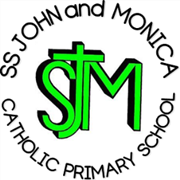 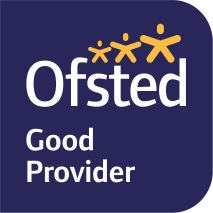 Head Teacher:									M.Elliott (B.Ed. Hons, NPQH)Chantry RoadMoseleyBirmingham B13 8DWTelephone: 0121 464 5868Email:         enquiry@stjonmon.bham.sch.ukWebsite:     www.stjonmon.bham.sch.ukTwitter:       @SSJohnMonicas 28th November 2022Dear Parents/Carers,Sacraments of First Holy Communion and Reconciliation Y3Our Y3 Catholic children will be starting their journey in preparation for receiving the sacraments of First Holy Communion and Reconciliation.The Communion programme which they will follow, ‘God’s Greatest Gift’, will be covered through RE lessons and small group work in school, with the additional completion of homework.The role of parents in supporting their child through the programme is vital. Parents should attend all meetings, in order to have an understanding about the programme and to help prepare their children to take this next step in their journey of faith.It is also important that the children attend Sunday Mass each week so that the children learn the order of the Mass and the central role of the Eucharist in what happens.The Programme of Preparation is as followsThe dates for Reconciliation and First Holy Communion areThank you for supporting your child through their sacramental programme.Yours Sincerely,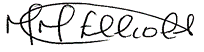 Mrs. M ElliottHead TeacherThursday 23rd March 2023Parents Induction Meeting 2.30pm – SS John & Monica School (Forest School)Wednesday 26th April2023Parents Final Preparation Meeting 2.30pm – SS John & Monica School (Forest School)Tuesday 2nd May 2023Sacrament of Reconciliation 10.00am – St John & Martin’s ChurchSaturday 13th May 2023Sacrament of Holy Communion 4.00pm– St John & Martin’s Church